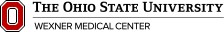 Hand and Upper Extremity Occupational Therapy Fellowship Application Instructions Fill out the application below including a response to all 3 questions on the last page.Attach CV/Resume for review.Submit above documents via email or postal mail* before the deadline (September 1, 2023) to:jason.suda@osumc.edu                or   Jason Suda MOTR/L, CHT          Outpatient Care Dublin          6700 University Boulevard, Suite 1500          Dublin, OH, 43016*If you plan to submit your application via postal mail, please send an email to jason.suda@osumc.edu to notify of your postal mail submission.Letters of Recommendation 2 letters of recommendation are required for your application to be considered complete and reviewed by our application committee. Please request that your letters of recommendation be sent directly to the Fellowship Program Director: Jason SudaThe letters of recommendation must also be received by the application deadline. Email:  jason.suda@osumc.eduEmail Subject Line: OT Hand and Upper Extremity Fellowship Letter of Recommendation Or Postal Mail:       Jason Suda MOTR/L, CHT             Outpatient Care Dublin             6700 University Boulevard, Suite 1500             Dublin, OH, 43016         Hand and Upper Extremity Therapy Fellowship Employment Application Personal Information Fieldwork Experience   Capstone Project (if applicable): Education: Highest Education Level: Work History: References: Please briefly describe your clinical and academic experiences in hand and upper extremity thus far. Include any specialized training, coursework, and/or research experiences in which you have participated. [250 word limit]In less than 250 words, please share your hand therapy OT professional goals.The OSUWMC Hand and Upper Extremity OT Fellowship Program prides itself on the concept of intense immersion in specialty clinical practice as a learning method for advanced skill development. Explain how this Fellowship will promote your long-term professional goals? [500 word limit]OSUWMC Hand and Upper Extremity Therapy Fellowship Application; 6/2023 Name Name Address City State Zip Code Phone Phone Email How did you hear about this OT Fellowship? How did you hear about this OT Fellowship? Location: Name of institution and type of setting Area of SpecialtyDiagnosis Served School Degree Major Graduation Date GPA Employer Start Date End Date Title Duties: Reason for leaving: Name Phone 